Het Blindentribune pakket 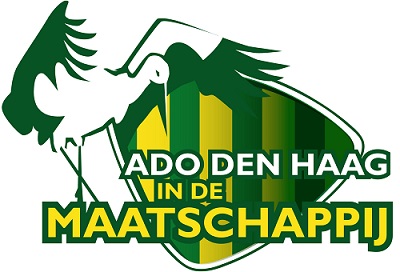 Wat? 		5 thuiswedstrijden van ADO Den Haag Voor wie? 	1 visueel beperkte bezoeker en 1 begeleider Kosten? 	Voor visueel beperkte fan èn begeleider: €100,- 
 		U bespaart €25,-. Wanneer? 	U kunt elke thuiswedstrijd bijwonen, dus dat is geheel aan u! 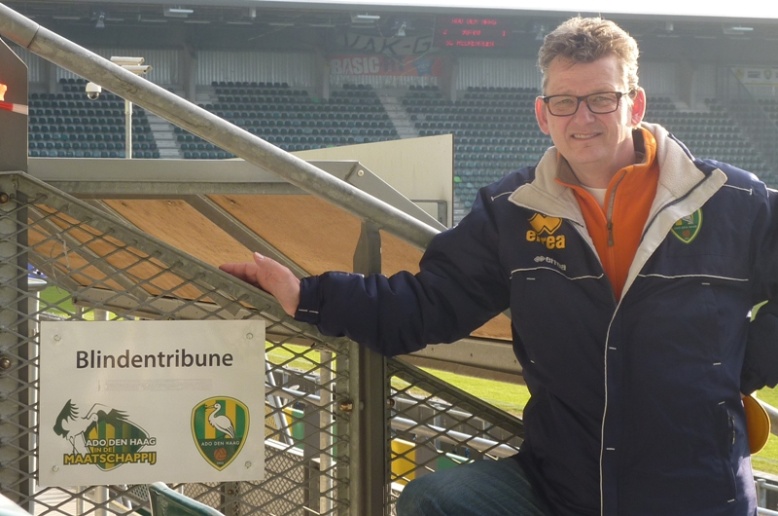 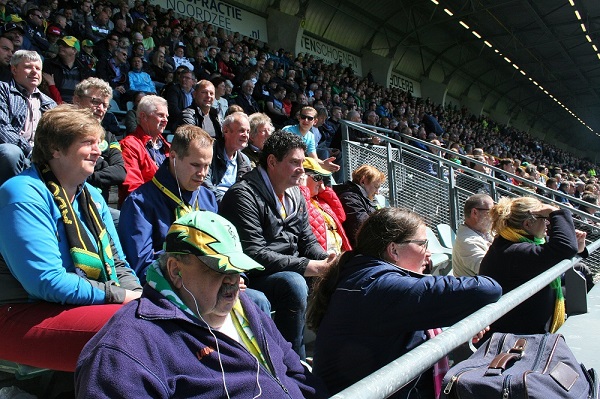 Invulformulier ADO Den Haag thuiswedstrijden
Kruis aan welke wedstrijden u graag wilt bijwonen.
Voor en achternaam:	______________________________________________ Adres:				______________________________________________Naam begeleider:		______________________________________________E-mail adres:			______________________________________________ Telefoonnummer:		______________________________________________Stuur het ingevulde formulier op naar info@adodenhaagindemaatschappij.nlxWedstrijdDatumTijdstipADO Den Haag – FC EmmenZo  12 Augustus 201812.15ADO Den Haag – Fortuna SittardVr  24 Augustus 201820.00ADO Den Haag – PSVZa  15 September 201818.30ADO Den Haag – FC GroningenZa  6 Oktober 201818.30ADO Den Haag – NACZa  27 Oktober 201820.45ADO Den Haag – AZZo  11 November 201814.30ADO Den Haag – De GraafschapZa  8 December 201820.45ADO Den Haag – FeyenoordZo  23 December 201814.30